.LEANING SHUFFLESLEANING SHUFFLESSLIDE FORWARD RIGHT, SLIDE FORWARD LEFTREPEATTwo Steppin' (Sitting Version)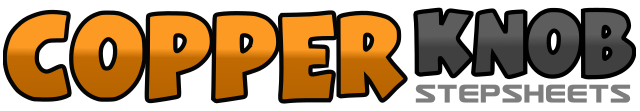 .......Count:12Wall:1Level:ultra Beginner seated dance.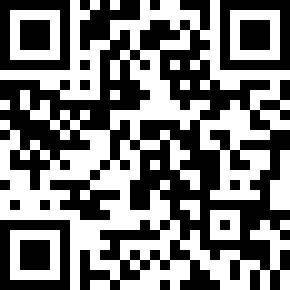 Choreographer:Suzanne Hoffmann (DE)Suzanne Hoffmann (DE)Suzanne Hoffmann (DE)Suzanne Hoffmann (DE)Suzanne Hoffmann (DE).Music:Two Steppin' Mind - Tim McGrawTwo Steppin' Mind - Tim McGrawTwo Steppin' Mind - Tim McGrawTwo Steppin' Mind - Tim McGrawTwo Steppin' Mind - Tim McGraw........1Step on right foot, lean head slightly to the right and clap right thigh with right hand2Step on left foot, lean head slightly to the left and clap left thigh with left hand3Step on right foot, lean head slightly to the right and clap right thigh with right hand4Hold5Step on left foot, lean head slightly to the left and clap left thigh with left hand6Step on right foot, lean head slightly to the right and clap right thigh with right hand7Step on left foot, lean head slightly to the left and clap left thigh with left hand8Hold9Slide right foot forward and slide right hand from mid thigh to knee10Hold11Slide left foot forward and slide left hand from mid thigh to knee12Hold